                                                 МУ «ОТДЕЛ ОБРАЗОВАНИЯСЕРНОВОДСКОГО МУНИЦИПАЛЬНОГО РАЙОНА»Муниципальное бюджетное общеобразовательное учреждение«Средняя общеобразовательная школа №2 с. Серноводское»Серноводского муниципального района(МБОУ «СОШ №2 с. Серноводское»)МУ «СЕРНОВОДСКИ МУНИЦИПАЛЬНИ КIОШТАН ДЕШАРАН УРХАЛЛА»Муниципальни бюджетни йукъарадешаран хьукматСерноводски муниципальни кIоштан«ЭНА-ХИШКАН ЙУЬРТАН ЙУККЪЕРА ЙУКЪАРАДЕШАРАН ИШКОЛ №2»                                                       ПРИКАЗ	от 01.09.2022 							                          № 104				                                  с. Серноводское                                        О создании бракеражной комиссии     С целью строгого выполнения санитарно - эпидемиологических норм при организации питания обучающихся в 2022-2023 учебном году,ПРИКАЗЫВАЮ:1. Создать бракеражную комиссию в следующем составе:Мусаева Л.А.,социальный педагог; 
Дакаева М.Х., председатель профкома;
Дадаева Л.К., бухгалтер школы;
ЦамаеваЗ.Х.,учитель начальных классов;                                                                                              Успанова З. Х..,медсестра школы.2. Вменить в обязанности бракеражной комиссии следующее:- проверка качества приготовления пищи путем снятия проб. (Запись в бракеражномжурнале производить ежедневно–Успанова З.Х..). - проверка качества привезенных продуктов с записью в журнале "Бракеражполученных продуктов" (по мере поступления)-Успанова З.Х. - проверка совместимости хранящихся продуктов в холодильнике (два раза в неделю),- проверка наличия ежедневного меню. 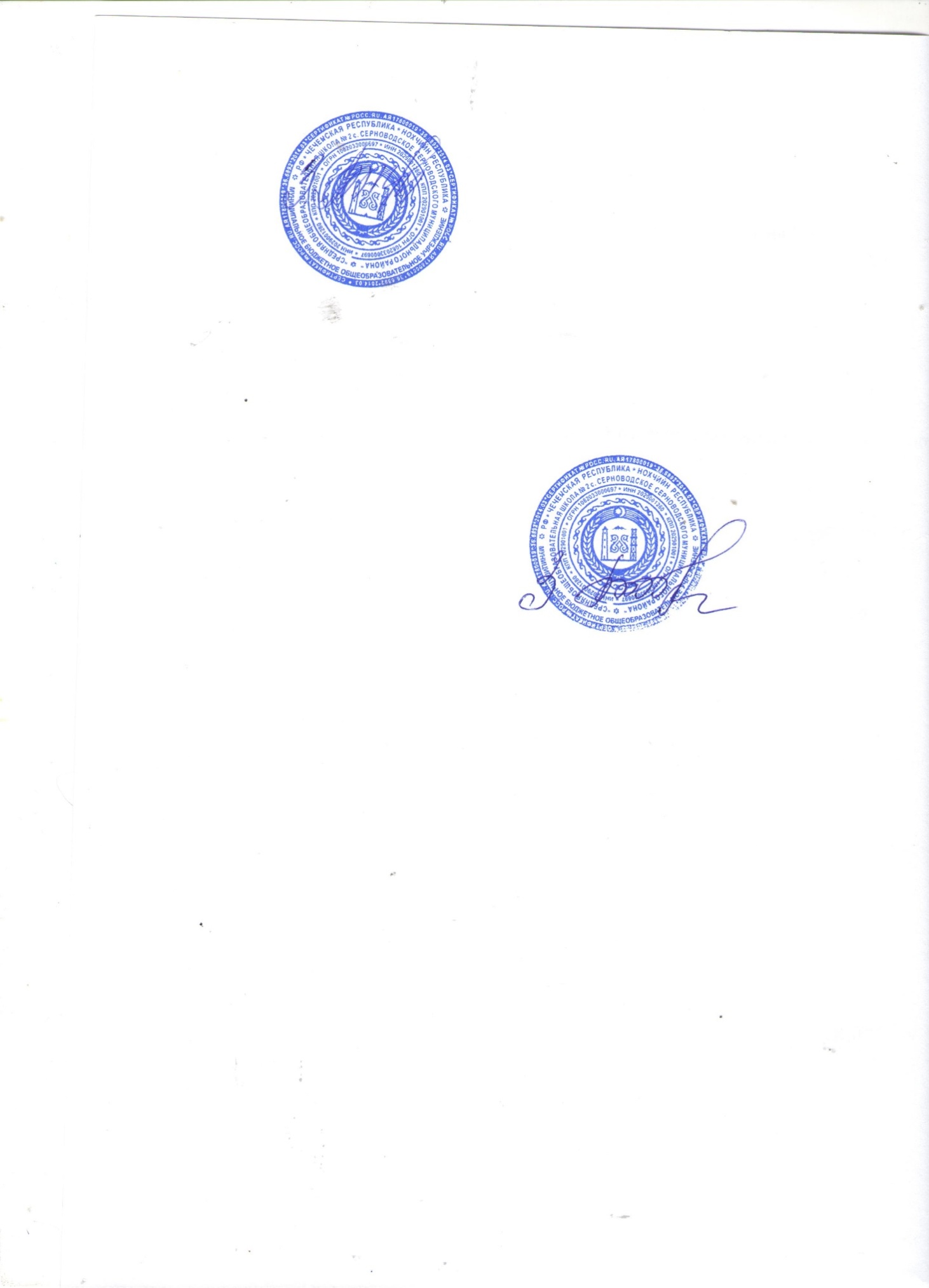 3.Контроль за исполнением данного приказа оставляю за собой.Директор                                                                                                       З.А. Чагаева.